ครั้งที่/วันที่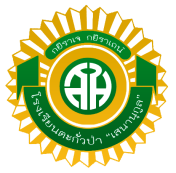 รายการที่ร่วมอภิปราย/ดำเนินการผลการร่วมอภิปราย/ดำเนินการผู้รับรองครั้งที่.............วันที่........./……./……….……………………………………..……………………………………..……………………………………..…………………………………….…………………………………….…………………………………….……………………………………………………………………………………………………………….……………………………………………………………………………………………………………….……………………………………..……………………………………..……………………………………..…………………………………….…………………………………….…………………………………….……………………………………………………………………………………………………………….……………………………………………………………………………………………………………….………………………..(……………………………………….)หัวหน้ากลุ่มสาระฯ………………………..(……………………………………….)รอง ผอ. กลุ่มบริหารวิชาการครั้งที่.............วันที่........./……./……….……………………………………..……………………………………..……………………………………..…………………………………….…………………………………….…………………………………….……………………………………………………………………………………………………………….……………………………………………………………………………………………………………….…………………………………………………………………………..……………………………………..……………………………………..…………………………………….…………………………………….…………………………………….……………………………………………………………………………………………………………….……………………………………………………………………………………………………………….……………………………………………………………..(……………………………………….)หัวหน้ากลุ่มสาระฯ………………………..(……………………………………….)รอง ผอ. กลุ่มบริหารวิชาการ